都市危險及老舊建築物重建流程及相關書表文件(範本)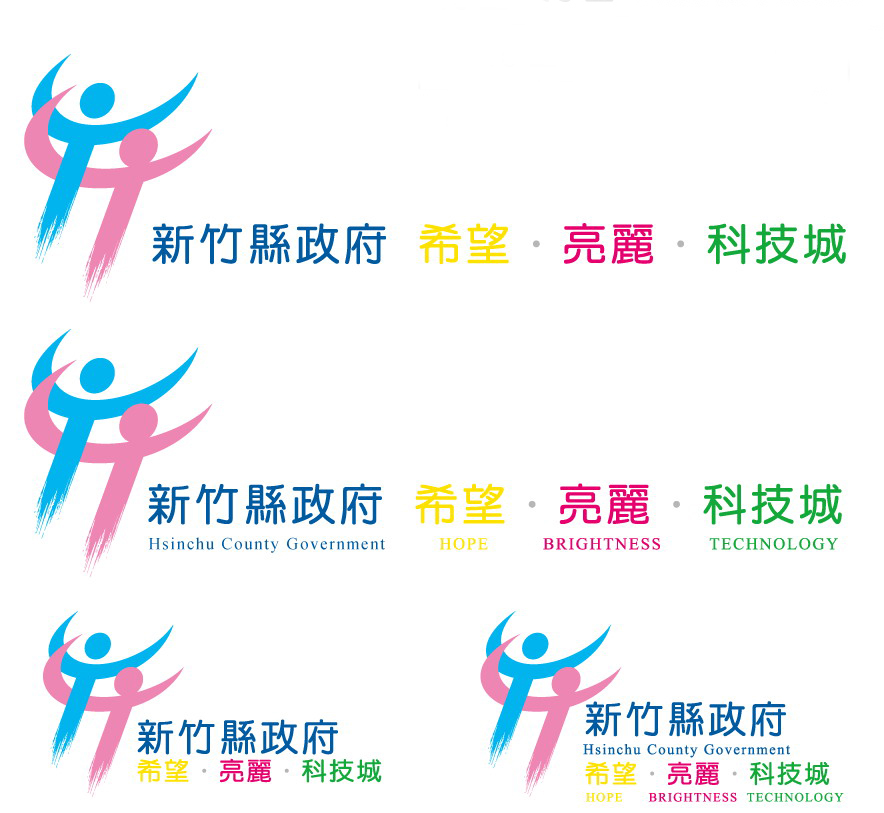 中華民國108年11月目錄壹、	危險及老舊建築物重建流程	1貳、	申請危險及老舊建築物重建程序	2參、	重建計畫審查流程	3肆、	重建計畫書格式及內容	4伍、	重建計畫相關文件範例	9【範例1】封面	9【範例2】申請書	10【範例3】切結書	12【範例4】申請重建同意書	13【範例5】新竹縣政府受理都市危險及老舊建築物加速重建申請容積獎勵項目表	14【範例6】協議書(取得耐震設計標章及耐震標章)	15【範例7】協議書(通過新建住宅性能評估結構安全性能)	19【範例8】協議書(取得候選綠建築證書及綠建築標章)	24【範例9】協議書(取得候選智慧建築證書及智慧建築標章)	28【範例10】協議書(取得無障礙住宅建築標章)	32【範例11】協議書(通過新建住宅性能評估無障礙環境)	36【範例12】協助取得及開闢重建計畫範圍周邊公共設施用地之土地移轉登記切結書	40【範例13】協助取得及開闢重建計畫範圍周邊公共設施用地之土地所有權人移轉登記同意書	42【範例14】新竹縣無產權登記建築物認定所有權人切結書	44危險及老舊建築物重建流程申請危險及老舊建築物重建程序重建計畫審查流程重建計畫書格式及內容書圖製作規範針對書圖製作進行原則性規範，若可更清楚表達者，得逕自再區分小節或擬定圖表說明。書圖製作規範表重建計畫書內容申請書、切結書重建計畫範圍基地位置檢附申請重建位置示意圖，並標註重建位置及其四周所臨道路。基地面積表○ 基地面積檢核表土地及合法建築物檢附土地權屬清冊表：清楚表達重建計畫範圍所涵蓋全部土地面積、所有權及其人數。內容所載與重建計畫申請當日之謄本或異動索引一致。表○ 全體土地所有權人清冊表檢附合法建物權屬清冊表：清楚表達重建計畫範圍所涵蓋全部合法建築物之建號、門牌、所有權人及其人數。內容所載與重建計畫申請當日之謄本或異動索引一致。表○ 全體合法建築物所有權人清冊表檢附重建計畫範圍地籍套繪圖：以地籍圖為底圖，清楚標明地號及重建計畫範圍。檢附彩印之重建計畫範圍內之建築物套繪圖：應標示重建計畫範圍。檢附重建計畫範圍地形套繪圖：以地形圖為底圖，清楚標明重建計畫範圍，載明重建計畫範圍四鄰道路，並依門牌編列序號，標示合法建物門牌座落位置。基地及周邊使用發展現況說明重建計畫範圍周邊使用現況。檢附重建計畫範圍圖：範圍至少涵蓋重建計畫範圍周邊徑250公尺之範圍之地形圖為底圖，標明半徑250公尺範圍線，並有重建計畫範圍內及周邊使用現況照片並標明視角、標明四鄰通行道路。計畫範圍都市計畫現況示意圖檢附清晰彩印土地使用分區圖，圖例應依都市計畫書圖製作要點所訂之統一圖例表示，重建計畫範圍以列於同一頁為原則。土地使用規定都市計畫及土地使用管制說明本重建計畫範圍最近一次相關都市計畫名稱及日期及土地使用管制內容。土地使用分區說明重建計畫範圍內土地使用分區 (加註說明是否涉及地籍分割) ，並清楚表達現行建蔽率及容積率之規定。建築物配置及設計圖說：基地建物配置圖應載明「最終以建照核准內容為準」，相關檢討內容應由建築師簽證負責，且依擬申請獎勵項目清楚標示設置位置。建築計畫資料表表○ 建築面積及容積獎勵檢討表建築物高度及建築物高度檢討示意圖檢附建築物高度及建築物高度檢討示意圖。經核准建築線指示圖檢附重建計畫申請日前8個月內核發之建築線指示圖。基地建物配置圖鄰地境界線。臨路退縮線。鄰地退縮線。人行步道寬度及位置。其他剖面圖及立面圖清楚表達建築基地退縮部分之人行道及其淨空設計、與鄰地境界線間之淨空設計、協助周邊開闢公共設施用地(無則免)，並標明尺寸、比例尺、剖（立）面之索引圖，剖(立)面圖以A-A’表示並有箭頭方向。申請容積獎勵項目及額度擬申請獎勵容積及項目說明申請建築容積獎勵項目、額度及總申請額度。容積獎勵試算表檢附容積獎勵試算表並檢討無誤，且註明「本表所列實際容積獎勵額度以新竹縣政府核准為準」。其他：其他主管機關規定應載明事項。附錄(應檢附文件)經文化主管機關確認原建築物非屬經指定具有歷史、文化、藝術及紀念價值之證明文件。經建築主管機關確認合法建築物符合本條例第三條第一項規定之證明文件或第三項所定未完成重建之危險建築物證明文件。證明屋齡之文件（符合本條例第三條第一項第三款者）。申請建築容積獎勵應檢附文件(如：原建築容積高於基準容積之建築物計算圖說等)。土地捐贈同意書及切結書。其他相關證明文件。重建計畫相關文件範例【範例1】封面擬訂新竹縣○○鄉（鎮、市）○段○小段○地號(等)○筆土地重建計畫案【報核版】【補正版】【核准版】起造人：○○○等○人聯絡電話：○○○○○聯絡地址：○○○○○○○○年○月○日【範例2】申請書此致　新竹縣政府申請人　　　　　中華民國○年○月○日【範例3】切結書切　結　書立切結書人○○○統一編號○○○○○為起造人，依都市危險及老舊建築物加速重建條例第五條申請重建，茲切結檢附「擬訂新竹縣○○鄉（鎮、市）○○段○○小段○地號(等)○筆土地重建計畫案」之重建計畫書及其應檢附文件，均正確且屬實，其相關法律責任均由立切結書人自行承擔，與貴府無關。貴府審查人員僅就本條例規定進行審查，其餘項目由建築師或專業技師就其專業技能方面負完全責任，有關建管法令部分，將依相關法令規定辦理，其檢討建築技術規則部分，由建築師就建築物工程圖樣及說明書簽證負責。上開重建計畫書及其應檢附文件，如有不實，或經貴府審核未符合都市危險及老舊建築物加速重建條例、都市危險及老舊建築物加速重建條例施行細則、都市危險及老舊建築物建築容積獎勵辦法、都市危險老舊建築物結構安全性能評估辦法、新竹縣政府自治條例或自治規則之規定者，同意由貴府撤銷原授予之行政處分。經核准之重建計畫，其後續申請容積獎勵項目額度倘有變更，則該項目獎勵容積取消，視同無效，且申請容積獎勵項目涉及簽訂協議書，後續因故未能達成協議內容者，除沒入保證金外，貴府得將未依協議書承諾事項之情形公布周知。本人了解以上所立相關事項，後續不得異議，亦不得要求任何賠償或補償，恐口說無憑，特立此書。此致　新竹縣政府立切結書人: ○○○統一編號: ○○○○○聯絡地址: ○○○○○聯絡電話: ○○○○○【範例4】申請重建同意書【範例5】新竹縣政府受理都市危險及老舊建築物加速重建申請容積獎勵項目表重建計畫申請日期：○年○月○日【範例6】協議書(取得耐震設計標章及耐震標章)「擬訂新竹縣○○鄉(鎮、市)○○段○○小段○地號(等)○筆土地重建計畫案」申請建築物採耐震設計標章及耐震標章容積獎勵協議書甲方立協議書人：新竹縣政府乙方立協議書人：中華民國○年○月○日「擬訂新竹縣○○鄉(鎮、市)○○段○○小段○地號(等)○筆土地重建計畫案」申請建築物採耐震設計標章及耐震標章容積獎勵協議書立協議書人                茲就乙方擔任起造人擬具之「擬訂新竹縣○○鄉(鎮、市)○○段○○小段○地號(等)○筆土地重建計畫案」(以下簡稱本案)，依「都市危險及老舊建築物建築容積獎勵辦法」第六條規定，申請耐震設計標章及耐震標章獎勵容積，並經新竹縣政府產業發展處審核通過，乙方保證取得耐震設計標章及耐震標章，經雙方同意訂立協議書（以下簡稱本協議書）條款如后，以茲遵守：第一條 本案重建計畫範圍包括新竹縣○○鄉(鎮、市)○○段○○小段○地號(等)○筆土地，面積○○平方公尺（附件一：土地登記簿謄本及地籍圖謄本）。第二條 甲方核准之○○獎勵容積額度合計為建築物樓地板面積○○平方公尺（佔基準容積之○%）（附件二：本案重建計畫報告書核定本乙份）。第三條 乙方應於本案申報開工前，取得耐震設計標章，並於本案使用執照核發翌日起二年內，取得耐震標章。第四條 乙方應自願繳交保證金之數額、繳納時間及方式、退還時間及方式，說明如下：一、保證金數額：以本案因申請耐震設計標章及耐震標章所獎勵增加樓地板面積乘以建築物法定工程造價之五倍計算，應繳納保證金合計新臺幣○○○○○元整(計算至元為止，小數點後進位，並請加註計算式)。二、保證金繳納時間及方式：乙方應繳之保證金於本重建計畫案申請使用執照時繳納新臺幣○○○○○萬元整，並以現金、定期存款單或銀行開立之本行支票繳納，繳交甲方，繳交於甲方後，乙方始得領取使用執照。三、保證金退還時間及方式：乙方依限取得耐震設計標章及耐震標章後，檢具使用執照、耐震設計標章及耐震標章、核准重建計畫書圖文件，向甲方申請無息退還保證金。第五條 乙方取得耐震標章後，應告知該建築物之所有權人、使用人、或依公寓大廈管理條例規定之管理委員會、管理負責人、管理服務人等，確實進行後續管理維護事宜。第六條 保證金處理乙方如未能於本案使用執照核發翌日起二年內取得耐震標章，乙方同意所繳納之保證金全額由甲方沒入，不得請求歸還，亦不得提出異議。第七條 不可歸責任何一方時之處理方式因不可歸責於任何一方之事故，致影響本協議書之進行者，應由雙方另行協議之。第八條 爭議管轄法院本協議書為行政契約，其內容如有未盡事宜，適用行政程序法等相關法令之規定，並準用民法相關規定。契約內容如生疑義，由甲方依公平合理原則解釋之。如因本協議書之履行產生爭議或糾紛時，雙方同意以臺北高等行政法院為第一審管轄法院。第九條 其他約定一、協議書修正：本協議書簽訂後之任何修正及補充，均需經雙方協議同意並以書面為之。二、權利、義務轉讓之禁止：非經雙方之事先書面同意，任何一方均不得將其權利、義務轉讓任何第三人。經雙方之事先書面同意乙方將其權利、義務轉讓予第三人時，第三人須與甲方重新簽訂本協議書，且乙方對第三人與甲方重新簽訂之協議書負連帶保證之責任。三、乙方未依第三條規定於本案使用執照核發翌日起二年內，取得耐震標章，經甲方依第六條規定沒入保證金後，甲方得將乙方未依本協議書承諾事項之情形公布周知，乙方不得異議。第十條 協議書份數本協議書正本貳份、副本拾份，由甲方及乙方各執正本壹份、副本伍份。立合約書人：甲       方：新竹縣政府代   表  人：○○○地       址：乙       方：○○○等○人統 一 編 號：負   責  人：地       址：【範例7】協議書(通過新建住宅性能評估結構安全性能)「擬訂新竹縣○○鄉(鎮、市)○○段○○小段○地號(等)○筆土地重建計畫案」申請建築物通過住宅性能評估實施辦法新建住宅性能評估之結構安全性能第○級容積獎勵協議書甲方立協議書人：新竹縣政府乙方立協議書人：中華民國○年○月○日「擬訂新竹縣○○鄉(鎮、市)○○段○○小段○地號(等)○筆土地重建計畫案」申請建築物通過住宅性能評估實施辦法新建住宅性能評估之結構安全性能第○級容積獎勵協議書立協議書人                茲就乙方擔任起造人擬具之「擬訂新竹縣○○鄉(鎮、市)○○段○○小段○地號(等)○筆土地重建計畫案」(以下簡稱本案)，依「都市危險及老舊建築物建築容積獎勵辦法」第六條規定，申請通過住宅性能評估實施辦法新建住宅性能評估之結構安全性能第○級獎勵容積，並經新竹縣政府產業發展處審核通過，乙方保證通過住宅性能評估實施辦法新建住宅性能評估之結構安全性能第○級，經雙方同意訂立協議書（以下簡稱本協議書）條款如后，以茲遵守：第一條 本案重建計畫範圍包括新竹縣○○鄉(鎮、市)○○段○○小段○地號(等)○筆土地，面積○○平方公尺（附件一：土地登記簿謄本及地籍圖謄本）。第二條 甲方核准之○○獎勵容積額度合計為建築物樓地板面積○○平方公尺（佔基準容積之○%）（附件二：本案重建計畫報告書核定本乙份）。第三條 乙方應於本案使用執照核發翌日起二年內，通過住宅性能評估實施辦法新建住宅性能評估之結構安全性能第○級。第四條 乙方應自願繳交保證金之數額、繳納時間及方式、退還時間及方式，說明如下：一、保證金數額：以本案因申請通過住宅性能評估實施辦法新建住宅性能評估之結構安全性能第○級所獎勵增加樓地板面積乘以建築物法定工程造價之五倍計算，應繳納保證金合計新臺幣○○○○○元整(計算至元為止，小數點後進位，並請加註計算式)。二、保證金繳納時間及方式：乙方應繳之保證金於本重建計畫案申請使用執照時繳納新臺幣○○○○○萬元整，並以現金、定期存款單或銀行開立之本行支票繳納，繳交甲方，繳交於甲方後，乙方始得領取使用執照。三、保證金退還時間及方式：乙方依限通過住宅性能評估實施辦法新建住宅性能評估之結構安全性能第○級，檢具使用執照、結構安全性能第○級證明文件、核准重建計畫書圖文件，向甲方申請無息退還保證金。第五條 乙方通過住宅性能評估實施辦法新建住宅性能評估之結構安全性能第○級後，應告知該建築物之所有權人、使用人、或依公寓大廈管理條例規定之管理委員會、管理負責人、管理服務人等，確實進行後續管理維護事宜。第六條 保證金處理乙方如未能於本案使用執照核發翌日起二年內通過住宅性能評估實施辦法新建住宅性能評估之結構安全性能第○級，乙方同意所繳納之保證金全額由甲方沒入，不得請求歸還，亦不得提出異議。第七條 不可歸責任何一方時之處理方式因不可歸責於任何一方之事故，致影響本協議書之進行者，應由雙方另行協議之。第八條 爭議管轄法院本協議書為行政契約，其內容如有未盡事宜，適用行政程序法等相關法令之規定，並準用民法相關規定。契約內容如生疑義，由甲方依公平合理原則解釋之。如因本協議書之履行產生爭議或糾紛時，雙方同意以臺北高等行政法院為第一審管轄法院。第九條 其他約定一、協議書修正：本協議書簽訂後之任何修正及補充，均需經雙方協議同意並以書面為之。二、權利、義務轉讓之禁止：非經雙方之事先書面同意，任何一方均不得將其權利、義務轉讓任何第三人。經雙方之事先書面同意乙方將其權利、義務轉讓予第三人時，第三人須與甲方重新簽訂本協議書，且乙方對第三人與甲方重新簽訂之協議書負連帶保證之責任。三、乙方未依第三條規定於本案使用執照核發翌日起二年內，通過住宅性能評估實施辦法新建住宅性能評估之結構安全性能第○級，經甲方依第六條規定沒入保證金後，甲方得將乙方未依本協議書承諾事項之情形公布周知，乙方不得異議。第十條 協議書份數本協議書正本貳份、副本拾份，由甲方及乙方各執正本壹份、副本伍份。立合約書人：甲       方：新竹縣政府代   表  人：○○○地       址： 乙       方：○○○等○人統 一 編 號：負   責  人：地       址：【範例8】協議書(取得候選綠建築證書及綠建築標章)「擬訂新竹縣○○鄉(鎮、市)○○段○○小段○地號(等)○筆土地重建計畫案」申請建築基地及建築物採○○級綠建築容積獎勵協議書甲方立協議書人：新竹縣政府乙方立協議書人：中華民國○年○月○日「擬訂新竹縣○○鄉(鎮、市)○○段○○小段○地號(等)○筆土地重建計畫案」申請建築基地及建築物採○○級綠建築容積獎勵協議書立協議書人                茲就乙方擔任起造人擬具之「擬訂新竹縣○○鄉(鎮、市)○○段○○小段○地號(等)○筆土地重建計畫案」(以下簡稱本案)，依「都市危險及老舊建築物建築容積獎勵辦法」第七條規定，申請○○級綠建築獎勵容積，並經新竹縣政府產業發展處審核通過，乙方保證取得候選○○級綠建築證書及○○級綠建築標章，經雙方同意訂立協議書（以下簡稱本協議書）條款如后，以茲遵守：第一條 本案重建計畫範圍包括新竹縣○○鄉(鎮、市)○○段○○小段○地號(等)○筆土地，面積○○平方公尺（附件一：土地登記簿謄本及地籍圖謄本）。第二條 甲方核准之○○獎勵容積額度合計為建築物樓地板面積○○平方公尺（佔基準容積之○%）（附件二：本案重建計畫報告書核定本乙份）。第三條 乙方應於本案申報開工前，取得候選○○級綠建築證書，並於本案使用執照核發翌日起二年內，取得○○級綠建築標章。第四條 乙方應自願繳交保證金之數額、繳納時間及方式、退還時間及方式，說明如下：一、保證金數額：以本案因申請○○級綠建築所獎勵增加樓地板面積乘以建築物法定工程造價之五倍計算，應繳納保證金合計新臺幣○○○○○元整(計算至元為止，小數點後進位，並請加註計算式)。二、保證金繳納時間及方式：乙方應繳之保證金於本重建計畫案申請使用執照時繳納新臺幣○○○○○萬元整，並以現金、定期存款單或銀行開立之本行支票繳納，繳交甲方，繳交於甲方後，乙方始得領取使用執照。三、保證金退還時間及方式：乙方依限取得○○級綠建築標章，檢具使用執照、候選○○級綠建築證書及○○級綠建築標章、核准重建計畫書圖文件，向甲方申請無息退還保證金。第五條 乙方取得○○級綠建築標章後，應告知該建築物之所有權人、使用人、或依公寓大廈管理條例規定之管理委員會、管理負責人、管理服務人等，確實進行後續管理維護事宜。第六條 保證金處理乙方如未能於本案使用執照核發翌日起二年內取得○○級綠建築標章，乙方同意所繳納之保證金全額由甲方沒入，不得請求歸還，亦不得提出異議。第七條 不可歸責任何一方時之處理方式因不可歸責於任何一方之事故，致影響本協議書之進行者，應由雙方另行協議之。第八條 爭議管轄法院本協議書為行政契約，其內容如有未盡事宜，適用行政程序法等相關法令之規定，並準用民法相關規定。契約內容如生疑義，由甲方依公平合理原則解釋之。如因本協議書之履行產生爭議或糾紛時，雙方同意以臺北高等行政法院為第一審管轄法院。第九條 其他約定一、協議書修正：本協議書簽訂後之任何修正及補充，均需經雙方協議同意並以書面為之。二、權利、義務轉讓之禁止：非經雙方之事先書面同意，任何一方均不得將其權利、義務轉讓任何第三人。經雙方之事先書面同意乙方將其權利、義務轉讓予第三人時，第三人須與甲方重新簽訂本協議書，且乙方對第三人與甲方重新簽訂之協議書負連帶保證之責任。三、乙方未依第三條規定於本案使用執照核發翌日起二年內，取得○○級綠建築標章，經甲方依第六條規定沒入保證金後，甲方得將乙方未依本協議書承諾事項之情形公布周知，乙方不得異議。第十條 協議書份數本協議書正本貳份、副本拾份，由甲方及乙方各執正本壹份、副本伍份。立合約書人：甲       方：新竹縣政府代   表  人：○○○地       址： 乙       方：○○○等○人統 一 編 號：負   責  人：地       址：【範例9】協議書(取得候選智慧建築證書及智慧建築標章)「擬訂新竹縣○○鄉(鎮、市)○○段○○小段○地號(等)○筆土地重建計畫案」申請建築基地及建築物採○○級智慧建築容積獎勵協議書甲方立協議書人：新竹縣政府乙方立協議書人：中華民國○年○月○日「擬訂新竹縣○○鄉(鎮、市)○○段○○小段○地號(等)○筆土地重建計畫案」申請建築基地及建築物採○○級智慧建築容積獎勵協議書立協議書人                茲就乙方擔任起造人擬具之「擬訂新竹縣○○鄉(鎮、市)○○段○○小段○地號(等)○筆土地重建計畫案」(以下簡稱本案)，依「都市危險及老舊建築物建築容積獎勵辦法」第八條規定，申請○○級智慧建築獎勵容積，並經新竹縣政府產業發展處審核通過，乙方保證取得候選○○級智慧建築證書及○○級智慧建築標章，經雙方同意訂立協議書（以下簡稱本協議書）條款如后，以茲遵守：第一條 本案重建計畫範圍包括新竹縣○○鄉(鎮、市)○○段○○小段○地號(等)○筆土地，面積○○平方公尺（附件一：土地登記簿謄本及地籍圖謄本）。第二條 甲方核准之○○獎勵容積額度合計為建築物樓地板面積○○平方公尺（佔基準容積之○%）（附件二：本案重建計畫報告書核定本乙份）。第三條 乙方應於本案申報開工前，取得候選○○級智慧建築證書，並於本案使用執照核發翌日起二年內，取得○○級智慧建築標章。第四條 乙方應自願繳交保證金之數額、繳納時間及方式、退還時間及方式，說明如下：一、保證金數額：以本案因申請○○級智慧建築所獎勵增加樓地板面積乘以建築物法定工程造價之五倍計算，應繳納保證金合計新臺幣○○○○○元整(計算至元為止，小數點後進位，並請加註計算式)。二、保證金繳納時間及方式：乙方應繳之保證金於本重建計畫案申請使用執照時繳納新臺幣○○○○○萬元整，並以現金、定期存款單或銀行開立之本行支票繳納，繳交甲方，繳交於甲方後，乙方始得領取使用執照。三、保證金退還時間及方式：乙方依限取得○○級智慧建築標章，檢具使用執照、候選○○級智慧建築證書及○○級智慧建築標章、核准重建計畫書圖文件，向甲方申請無息退還保證金。第五條 乙方取得○○級智慧建築標章後，應告知該建築物之所有權人、使用人、或依公寓大廈管理條例規定之管理委員會、管理負責人、管理服務人等，確實進行後續管理維護事宜。第六條 保證金處理乙方如未能於本案使用執照核發翌日起二年內取得○○級智慧建築標章，乙方同意所繳納之保證金全額由甲方沒入，不得請求歸還，亦不得提出異議。第七條 不可歸責任何一方時之處理方式因不可歸責於任何一方之事故，致影響本協議書之進行者，應由雙方另行協議之。第八條 爭議管轄法院本協議書為行政契約，其內容如有未盡事宜，適用行政程序法等相關法令之規定，並準用民法相關規定。契約內容如生疑義，由甲方依公平合理原則解釋之。如因本協議書之履行產生爭議或糾紛時，雙方同意以臺北高等行政法院為第一審管轄法院。第九條 其他約定一、協議書修正：本協議書簽訂後之任何修正及補充，均需經雙方協議同意並以書面為之。二、權利、義務轉讓之禁止：非經雙方之事先書面同意，任何一方均不得將其權利、義務轉讓任何第三人。經雙方之事先書面同意乙方將其權利、義務轉讓予第三人時，第三人須與甲方重新簽訂本協議書，且乙方對第三人與甲方重新簽訂之協議書負連帶保證之責任。三、乙方未依第三條規定於本案使用執照核發翌日起二年內，取得○○級智慧建築標章，經甲方依第六條規定沒入保證金後，甲方得將乙方未依本協議書承諾事項之情形公布周知，乙方不得異議。第十條 協議書份數本協議書正本貳份、副本拾份，由甲方及乙方各執正本壹份、副本伍份。立合約書人：甲       方：新竹縣政府代   表  人：○○○地       址： 乙       方：○○○等○人統 一 編 號：負   責  人：地       址：【範例10】協議書(取得無障礙住宅建築標章)「擬訂新竹縣○○鄉(鎮、市)○○段○○小段○地號(等)○筆土地重建計畫案」申請建築基地及建築物採無障礙住宅建築標章容積獎勵協議書甲方立協議書人：新竹縣政府乙方立協議書人：中華民國○年○月○日「擬訂新竹縣○○鄉(鎮、市)○○段○○小段○地號(等)○筆土地重建計畫案」申請建築基地及建築物採無障礙住宅建築標章容積獎勵協議書立協議書人                茲就乙方擔任起造人擬具之「擬訂新竹縣○○鄉(鎮、市)○○段○○小段○地號(等)○筆土地重建計畫案」(以下簡稱本案)，依「都市危險及老舊建築物建築容積獎勵辦法」第九條規定，申請無障礙住宅建築標章獎勵容積，並經新竹縣政府產業發展處審核通過，乙方保證取得無障礙住宅建築標章，經雙方同意訂立協議書（以下簡稱本協議書）條款如后，以茲遵守：第一條 本案重建計畫範圍包括新竹縣○○鄉(鎮、市)○○段○○小段○地號(等)○筆土地，面積○○平方公尺（附件一：土地登記簿謄本及地籍圖謄本）。第二條 甲方核准之○○獎勵容積額度合計為建築物樓地板面積○○平方公尺（佔基準容積之○%）（附件二：本案重建計畫報告書核定本乙份）。第三條 乙方應於本案使用執照核發翌日起二年內，取得無障礙住宅建築標章。第四條 乙方應自願繳交保證金之數額、繳納時間及方式、退還時間及方式，說明如下：一、保證金數額：以本案因申請無障礙住宅建築標章所獎勵增加樓地板面積乘以建築物法定工程造價之五倍計算，應繳納保證金合計新臺幣○○○○○元整(計算至元為止，小數點後進位，並請加註計算式)。二、保證金繳納時間及方式：乙方應繳之保證金於本重建計畫案申請使用執照時繳納新臺幣○○○○○萬元整，並以現金、定期存款單或銀行開立之本行支票繳納，繳交甲方，繳交於甲方後，乙方始得領取使用執照。三、保證金退還時間及方式：乙方依限取得無障礙住宅建築標章後，檢具使用執照、無障礙住宅建築標章及核准重建計畫書圖文件，向甲方申請無息退還保證金。第五條 乙方取得無障礙住宅建築標章後，應告知該建築物之所有權人、使用人、或依公寓大廈管理條例規定之管理委員會、管理負責人、管理服務人等，確實進行後續管理維護事宜。第六條 保證金處理乙方如未能於本案使用執照核發翌日起二年內取得無障礙住宅建築標章，乙方同意所繳納之保證金全額由甲方沒入，不得請求歸還，亦不得提出異議。第七條 不可歸責任何一方時之處理方式因不可歸責於任何一方之事故，致影響本協議書之進行者，應由雙方另行協議之。第八條 爭議管轄法院本協議書為行政契約，其內容如有未盡事宜，適用行政程序法等相關法令之規定，並準用民法相關規定。契約內容如生疑義，由甲方依公平合理原則解釋之。如因本協議書之履行產生爭議或糾紛時，雙方同意以臺北高等行政法院為第一審管轄法院。第九條 其他約定一、協議書修正：本協議書簽訂後之任何修正及補充，均需經雙方協議同意並以書面為之。二、權利、義務轉讓之禁止：非經雙方之事先書面同意，任何一方均不得將其權利、義務轉讓任何第三人。經雙方之事先書面同意乙方將其權利、義務轉讓予第三人時，第三人須與甲方重新簽訂本協議書，且乙方對第三人與甲方重新簽訂之協議書負連帶保證之責任。三、乙方未依第三條規定於本案使用執照核發翌日起二年內，取得無障礙住宅建築標章，經甲方依第六條規定沒入保證金後，甲方得將乙方未依本協議書承諾事項之情形公布周知，乙方不得異議。第十條 協議書份數本協議書正本貳份、副本拾份，由甲方及乙方各執正本壹份、副本伍份。立合約書人：甲       方：新竹縣政府代   表  人：○○○地       址： 乙       方：○○○等○人統 一 編 號：負   責  人：地       址：【範例11】協議書(通過新建住宅性能評估無障礙環境)「擬訂新竹縣○○鄉(鎮、市)○○段○○小段○地號(等)○筆土地重建計畫案」申請建築基地及建築物通過住宅性能評估實施辦法新建住宅性能評估之無障礙環境第○級容積獎勵協議書甲方立協議書人：新竹縣政府乙方立協議書人：中華民國○年○月○日「擬訂新竹縣○○鄉(鎮、市)○○段○○小段○地號(等)○筆土地重建計畫案」申請建築基地及建築物通過住宅性能評估實施辦法新建住宅性能評估之無障礙環境第○級容積獎勵協議書立協議書人                茲就乙方擔任起造人擬具之「擬訂新竹縣○○鄉(鎮、市)○○段○○小段○地號(等)○筆土地重建計畫案」(以下簡稱本案)，依「都市危險及老舊建築物建築容積獎勵辦法」第九條規定，申請通過住宅性能評估實施辦法新建住宅性能評估之無障礙環境第○級獎勵容積，並經新竹縣政府產業發展處審核通過，乙方保證通過住宅性能評估實施辦法新建住宅性能評估之無障礙環境第○級，經雙方同意訂立協議書（以下簡稱本協議書）條款如后，以茲遵守：第一條 本案重建計畫範圍包括新竹縣○○鄉(鎮、市)○○段○○小段○地號(等)○筆土地，面積○○平方公尺（附件一：土地登記簿謄本及地籍圖謄本）。第二條 甲方核准之○○獎勵容積額度合計為建築物樓地板面積○○平方公尺（佔基準容積之○%）（附件二：本案重建計畫報告書核定本乙份）。第三條 乙方應於本案使用執照核發翌日起二年內，通過住宅性能評估實施辦法新建住宅性能評估之無障礙環境第○級。第四條 乙方應自願繳交保證金之數額、繳納時間及方式、退還時間及方式，說明如下：一、保證金數額：以本案因申請通過住宅性能評估實施辦法新建住宅性能評估之無障礙環境第○級所獎勵增加樓地板面積乘以建築物法定工程造價之五倍計算，應繳納保證金合計新臺幣○○○○○元整(計算至元為止，小數點後進位，並請加註計算式)。二、保證金繳納時間及方式：乙方應繳之保證金於本重建計畫案申請使用執照時繳納新臺幣○○○○○萬元整，並以現金、定期存款單或銀行開立之本行支票繳納，繳交甲方，繳交於甲方後，乙方始得領取使用執照。三、保證金退還時間及方式：乙方依限通過住宅性能評估實施辦法新建住宅性能評估之無障礙環境第○級，檢具使用執照、無障礙環境第○級證明文件、核准重建計畫書圖文件，向甲方申請無息退還保證金。第五條 乙方通過住宅性能評估實施辦法新建住宅性能評估之無障礙環境第○級後，應告知該建築物之所有權人、使用人、或依公寓大廈管理條例規定之管理委員會、管理負責人、管理服務人等，確實進行後續管理維護事宜。第六條 保證金處理乙方如未能於本案使用執照核發翌日起二年內通過住宅性能評估實施辦法新建住宅性能評估之無障礙環境第○級，乙方同意所繳納之保證金全額由甲方沒入，不得請求歸還，亦不得提出異議。第七條 不可歸責任何一方時之處理方式因不可歸責於任何一方之事故，致影響本協議書之進行者，應由雙方另行協議之。第八條 爭議管轄法院本協議書為行政契約，其內容如有未盡事宜，適用行政程序法等相關法令之規定，並準用民法相關規定。契約內容如生疑義，由甲方依公平合理原則解釋之。如因本協議書之履行產生爭議或糾紛時，雙方同意以臺北高等行政法院為第一審管轄法院。第九條 其他約定一、協議書修正：本協議書簽訂後之任何修正及補充，均需經雙方協議同意並以書面為之。二、權利、義務轉讓之禁止：非經雙方之事先書面同意，任何一方均不得將其權利、義務轉讓任何第三人。經雙方之事先書面同意乙方將其權利、義務轉讓予第三人時，第三人須與甲方重新簽訂本協議書，且乙方對第三人與甲方重新簽訂之協議書負連帶保證之責任。三、乙方未依第三條規定於本案使用執照核發翌日起二年內，通過住宅性能評估實施辦法新建住宅性能評估之無障礙環境第○級，經甲方依第六條規定沒入保證金後，甲方得將乙方未依本協議書承諾事項之情形公布周知，乙方不得異議。第十條 協議書份數本協議書正本貳份、副本拾份，由甲方及乙方各執正本壹份、副本伍份。立合約書人：甲       方：新竹縣政府代   表  人：○○○地       址： 乙       方：○○○等○人統 一 編 號：負   責  人：地       址：【範例12】協助取得及開闢重建計畫範圍周邊公共設施用地之土地移轉登記切結書切  結  書一、立切結書人○○○，茲對新竹縣○○鄉（鎮、市）○○段○○小段○○地號等○○筆土地依都市危險及老舊建築物建築容積獎勵辦法第十條規定申請建築獎勵容積並移轉登記為公有，切結承諾下列事項：移轉登記之土地經審慎查證，未曾直接或以抵繳等其他相當方式受領政府核發之徵收補償費或協議價購費。移轉登記之土地均經查證，並無重複申請、或參與其他容積移轉案件，致違反相關法令規定容積移轉之情事。移轉登記之土地權利義務關係均已清理完畢，無任何租賃契約、他項權利及限制登記等法律關係。二、如有違背上開切結承諾事項之情事，願無條件承擔下列事項與義務，絕無異議：得由貴府撤銷核准重建計畫之行政處分，立切結書人應回復原狀並不得要求任何賠償或補償。若未撤銷原處分時，立切結書人應連帶返還移轉登記土地之不當得利及以代金繳納本項建築容積獎勵所獲得之不當得利。與本案關係人間之所有法律關係糾紛，由立切結書人自行處理，概與貴府(或公所)無涉。如因此造成貴府遭受損害(包括但不限於國家賠償責任)，願對貴府負賠償責任。此致新竹縣政府立切結書人姓名或公司名稱：　　　　　　　（簽名暨蓋章）國民身分證統一編號（或公司統一編號）：出生年月日（公司則免填）：民國 　 年   月 　日通 訊 住 址： 戶 籍 住 址： 聯 絡 電 話：負責人姓名：　　　　　　  　　（簽名暨蓋章）負責人國民身分證統一編號：負責人出生年月日：民國  年  月  日：公司行號地址：負責人戶籍地址：負責人聯絡電話：中華民國   年　　月　　日填寫說明：如為公司行號，請填入公司名稱、公司統一編號、負責人姓名（併請簽章）、國民身分證統一編號、負責人出生年月日、公司行號地址、負責人戶籍地址及聯絡電話。【範例13】協助取得及開闢重建計畫範圍周邊公共設施用地之土地所有權人移轉登記同意書土地所有權人移轉登記同意書為依照「都市危險及老舊建築物建築容積獎勵辦法」第十條規定，申請建築容積獎勵及辦理移轉登記作業。立同意書人（即土地所有權人）所有之新竹縣○○鄉（鎮、市）○段○小段○地號（等）○筆土地，同意辦理移轉登記為新竹縣（或○○鄉、鎮、市）所有。移轉登記土地標示及面積如下：立同意書人新竹縣○○鄉（鎮、市）○段○小段○地號之土地所有權人－1（如所有權人眾多請依序編號）姓名或公司名稱：　　　　　　　（簽名暨蓋章）國民身分證統一編號（或公司統一編號）：出生年月日（公司則免填）：民國 　 年   月   日通 訊 住 址： 戶 籍 住 址： 聯 絡 電 話：負責人姓名：　　　　　　　　（簽名暨蓋章）負責人國民身分證統一編號：負責人出生年月日：民國  年  月  日：公司行號地址：負責人戶籍地址：負責人聯絡電話：填寫說明：　　1.如為公司行號，請填入公司名稱、公司統一編號、負責人姓名（併請簽章）、國民身分證統一編號、負責人出生年月日、公司行號地址、負責人戶籍地址及聯絡電話。    2.如土地、建物所有權人數眾多，請依序填入。    3.所有權人如為未成年人應由法定代理人為之。    4.土地及建物若已完成信託程序者則以受託人名義為之。    5.如基地內現無建築物之情形可免填基地建築物標示及面積。【範例14】新竹縣無產權登記建築物認定所有權人切結書切 結 書茲有○○○等○人所有新竹縣○鄉(鎮、市)○路○段○巷○弄○號○樓建築物(坐落於○段○小段○地號)，並無產權登記，但確屬○○○等○人所有(詳□曾於該建築物設籍之戶籍證明文件、□門牌編釘證明、□繳納房屋稅憑證或稅籍證明、□繳納水費憑證、□繳納電費憑證、□建築物完工證明書、□合法建築物買賣契約、□使用執照、□合法建築物證明、□其他足資證明之文件)，且建築物無抵押權等他項權利設定或假處分、假扣押等事項，爾後若有產權糾紛或損及他人權利之情事發生，願負一切法律責任與貴府無涉，特立此切結書為憑。此致    新竹縣政府立切結書人：統一編號：聯絡地址：聯絡電話：中華民國○年○月○日項目規範內容版面設定A4格式，橫式書寫。字體中文、英文及阿拉伯數字之字型，以標楷體大小16pt編撰，清晰表達為原則。標題標題序號為：第壹章、一、(一)、1.、a、(a)其中第○章之標題採18pt粗體。頁碼計畫書及附錄，每頁頁尾均需插入頁碼，置中對齊，以「○-○」表示，附錄之頁碼以「附件○-○」表示，如計畫書中頁碼1-1代表為第壹章第1頁，以此類推。圖表編號書中附圖應包含圖名、圖例、指北及比例尺，指北以正北朝上為原則。計畫書中圖名以圖○-○表示，附錄以附圖○-○表示，如圖1-1代表計畫書第壹章第1個圖，以此類推。表名亦同。數字表示表格內數字應靠右。引用來源計畫書中各項統計圖表、照片、文字等有引用者，應註明「資料來源：(網址或書報等名稱)」，並瞭解著作權、智慧財產權引用規定。裝訂雙面印刷加封面及附錄裝訂成冊，封面請勿以塑膠封膜或銅板紙類裝訂。其他貼附資料應加蓋騎縫章，附件影本則應加蓋與正本相符章。基地總面積檢核基地總面積檢核基地總面積檢核基地總面積檢核項次地段地號面積(㎡)1新竹縣○鄉(鎮、市)○段○地號○23面積合計面積合計○㎡○㎡序號標示部標示部標示部標示部標示部所有權部所有權部所有權部所有權部所有權部他項權利部他項權利部他項權利部他項權利部備註序號行政區地段小段地號面積(㎡)登記次序所有權人/管理人委託人權利範圍持分面積(㎡)權利種類他項權利人債務人設定義務人備註序號標示部標示部標示部標示部標示部所有權部所有權部所有權部所有權部所有權部他項權利部他項權利部他項權利部他項權利部備註序號行政區建號建物門牌號碼面積(㎡)座落地號登記次序所有權人/管理人委託人權利範圍持分面積(㎡)權利種類他項權利人債務人設定義務人備註土地使用資料土地使用分區容積獎勵項目%㎡土地使用資料基地面積/合併基地面積㎡容積獎勵項目%㎡土地使用資料合併後開發基地面積㎡容積獎勵項目%㎡土地使用資料法定建蔽率%容積獎勵項目%㎡土地使用資料法定建築面積㎡容積獎勵項目%㎡土地使用資料實設建蔽率%容積獎勵項目%㎡土地使用資料實設建築面積㎡容積獎勵項目%㎡土地使用資料法定容積率%容積獎勵項目%㎡土地使用資料法定容積樓地板面積㎡容積獎勵項目%㎡土地使用資料允建容積率%容積獎勵項目三年內申請重建計畫10%㎡土地使用資料允建容積樓地板面積基準容積土地使用資料允建容積樓地板面積容積獎勵土地使用資料允建容積樓地板面積容積移轉土地使用資料實設容積率%土地使用資料實設容積樓地板面積㎡建築師簽證：建築師簽證：建築師簽證：建築師簽證：建築師簽證：建築師簽證：建築師簽證：本表所列實際容積獎勵額度以新竹縣政府核准為準本表所列實際容積獎勵額度以新竹縣政府核准為準本表所列實際容積獎勵額度以新竹縣政府核准為準本表所列實際容積獎勵額度以新竹縣政府核准為準本表所列實際容積獎勵額度以新竹縣政府核准為準本表所列實際容積獎勵額度以新竹縣政府核准為準本表所列實際容積獎勵額度以新竹縣政府核准為準申　請　書申請時間：    年   月   日一、依據都市危險及老舊建築物加速重建條例(以下簡稱本條例)第五條申請重建計畫核准。二、申請內容概要(一)起造人【姓名】○○○等○人【出生年月日】民國    年    月    日 【國民身分證統一編號】         【電話】【住址】【通訊處】(二)設計人【姓名】                   【開業證書字號】【事務所名稱】             【電話】【事務所地址】                        簽章(三)符合要件  □本條例第三條第一項  □第一款  □第二款  □第三款    □本條例第三條第三項(四)重建計畫範圍基本資料【土地座落】：新竹縣    鄉(鎮、市)    段   小段   號(等)  筆土地。【建築物門牌號碼(無者免填)】：【申請基地面積】合計共：      平方公尺，符合本條例第三條第一項適用範圍之土地面積：      平方公尺，合併鄰接建築物土地辦理之土地面積：      平方公尺。【法定建蔽率】：      %、【法定容積率】：      %。【土地使用分區】：             。【土地所有權人】：共      人、【建築物所有權人】：共      人。(五)檢附資料□切結書。□經文化主管機關確認原建築物非屬經指定具有歷史、文化、藝術及紀念價值之證明文件。□經建築主管機關確認合法建築物符合本條例第三條第一項規定之證明文件或第三項所定未完成重建之危險建築物證明文件。□證明屋齡之文件（符合本條例第三條第一項第三款者）。□全體土地及合法建築物所有權人名冊。□全體土地及合法建築物所有權人委託及同意書。□地籍圖謄本或其電子謄本。□土地登記謄本或其電子謄本。□建物登記謄本或其電子謄本，或合法建物證明。□土地使用分區證明書。□新竹縣政府受理都市危險及老舊建築物加速重建申請容積獎勵項目表。□申請容積獎勵協議書(無則免)。□其他                        。擬訂 新竹縣 ○○鄉 (鎮、市) ○○ 段 ○○ 小段 ○○ 地號等 ○○ 筆土地重建計畫案同意書本人           同意參與由           為起造人所提之「新竹縣○○鄉（鎮、市）○○段○小段○地號等○筆土地重建計畫案」，同意之土地及合法建築物權利範圍如後所列：一、土地二、合法建築物立同意書人：○○○國民身分證統一編號：○○○○聯絡地址：○○○○○聯絡電話：○○○○○	中華民國○○○年○月○日案名：案名：案名：案名：案名：案名：案名：起造人：起造人：起造人：連絡人/連絡電話：連絡人/連絡電話：連絡人/連絡電話：連絡人/連絡電話：使用分區：使用分區：使用分區：連絡地址：連絡地址：連絡地址：連絡地址：基地地號：基地地號：基地地號：基地面積/合併基地面積：基地面積/合併基地面積：基地面積/合併基地面積：基地面積/合併基地面積：基地地號：基地地號：基地地號：合併後開發基地面積：合併後開發基地面積：合併後開發基地面積：合併後開發基地面積：申 請 項 目申 請 項 目申 請 項 目申 請 項 目申 請 項 目容積獎勵申請容積原建築容積高於基準容積者獎勵10%或依原建築容積建築【第三條】原建築容積高於基準容積者獎勵10%或依原建築容積建築【第三條】原建築容積高於基準容積者獎勵10%或依原建築容積建築【第三條】原建築容積高於基準容積者獎勵10%或依原建築容積建築【第三條】原建築容積高於基準容積者獎勵10%或依原建築容積建築【第三條】原容積原建築容積高於基準容積者獎勵10%或依原建築容積建築【第三條】原建築容積高於基準容積者獎勵10%或依原建築容積建築【第三條】原建築容積高於基準容積者獎勵10%或依原建築容積建築【第三條】原建築容積高於基準容積者獎勵10%或依原建築容積建築【第三條】原建築容積高於基準容積者獎勵10%或依原建築容積建築【第三條】10%%符合本條例第一項一至三款【第四條】第一款：經建築主管機關依建築法規、災害防救法規通知限期拆除、逕予強制拆除，或評估有危險之虞應限期補強或拆除者第一款：經建築主管機關依建築法規、災害防救法規通知限期拆除、逕予強制拆除，或評估有危險之虞應限期補強或拆除者第一款：經建築主管機關依建築法規、災害防救法規通知限期拆除、逕予強制拆除，或評估有危險之虞應限期補強或拆除者第一款：經建築主管機關依建築法規、災害防救法規通知限期拆除、逕予強制拆除，或評估有危險之虞應限期補強或拆除者10%%符合本條例第一項一至三款【第四條】第二款：經結構性能評估結果未達最低等級者第二款：經結構性能評估結果未達最低等級者第二款：經結構性能評估結果未達最低等級者第二款：經結構性能評估結果未達最低等級者8%%符合本條例第一項一至三款【第四條】第三款：屋齡30年以上，經結構安全性能評估結果之建築物耐震能力未達一定標準，且改善不具效益或未設置昇降設備者第三款：屋齡30年以上，經結構安全性能評估結果之建築物耐震能力未達一定標準，且改善不具效益或未設置昇降設備者第三款：屋齡30年以上，經結構安全性能評估結果之建築物耐震能力未達一定標準，且改善不具效益或未設置昇降設備者第三款：屋齡30年以上，經結構安全性能評估結果之建築物耐震能力未達一定標準，且改善不具效益或未設置昇降設備者6%%建築基地退縮建築者【第五條】建築基地自計畫道路及現有巷道退縮淨寬4公尺以上建築，退縮部分以淨空設計及設置無遮簷人行步道，且與鄰地境界線淨寬不得小於2公尺並以淨空設計建築基地自計畫道路及現有巷道退縮淨寬4公尺以上建築，退縮部分以淨空設計及設置無遮簷人行步道，且與鄰地境界線淨寬不得小於2公尺並以淨空設計建築基地自計畫道路及現有巷道退縮淨寬4公尺以上建築，退縮部分以淨空設計及設置無遮簷人行步道，且與鄰地境界線淨寬不得小於2公尺並以淨空設計建築基地自計畫道路及現有巷道退縮淨寬4公尺以上建築，退縮部分以淨空設計及設置無遮簷人行步道，且與鄰地境界線淨寬不得小於2公尺並以淨空設計10%%建築基地退縮建築者【第五條】建築基地自計畫道路及現有巷道退縮淨寬2公尺以上建築，退縮部分以淨空設計及設置無遮簷人行步道，且與鄰地境界線淨寬不得小於2公尺並以淨空設計建築基地自計畫道路及現有巷道退縮淨寬2公尺以上建築，退縮部分以淨空設計及設置無遮簷人行步道，且與鄰地境界線淨寬不得小於2公尺並以淨空設計建築基地自計畫道路及現有巷道退縮淨寬2公尺以上建築，退縮部分以淨空設計及設置無遮簷人行步道，且與鄰地境界線淨寬不得小於2公尺並以淨空設計建築基地自計畫道路及現有巷道退縮淨寬2公尺以上建築，退縮部分以淨空設計及設置無遮簷人行步道，且與鄰地境界線淨寬不得小於2公尺並以淨空設計8%%建築物耐震設計【第六條】取得耐震設計標章取得耐震設計標章取得耐震設計標章取得耐震設計標章10%%建築物耐震設計【第六條】依住宅性能評估實施辦法辦理新建住宅性能評估之結構安全性能者依住宅性能評估實施辦法辦理新建住宅性能評估之結構安全性能者依住宅性能評估實施辦法辦理新建住宅性能評估之結構安全性能者第一級6%%建築物耐震設計【第六條】依住宅性能評估實施辦法辦理新建住宅性能評估之結構安全性能者依住宅性能評估實施辦法辦理新建住宅性能評估之結構安全性能者依住宅性能評估實施辦法辦理新建住宅性能評估之結構安全性能者第二級4%%建築物耐震設計【第六條】依住宅性能評估實施辦法辦理新建住宅性能評估之結構安全性能者依住宅性能評估實施辦法辦理新建住宅性能評估之結構安全性能者依住宅性能評估實施辦法辦理新建住宅性能評估之結構安全性能者第三級2%%小計小計小計小計小計小計申請第三條至第六條規定容積獎勵後，仍未達本條例第六條第一項(1.3倍基準容積或1.15倍原建築容積)所定上限者，始得申請第七條至第十條之容積獎勵申請第三條至第六條規定容積獎勵後，仍未達本條例第六條第一項(1.3倍基準容積或1.15倍原建築容積)所定上限者，始得申請第七條至第十條之容積獎勵申請第三條至第六條規定容積獎勵後，仍未達本條例第六條第一項(1.3倍基準容積或1.15倍原建築容積)所定上限者，始得申請第七條至第十條之容積獎勵申請第三條至第六條規定容積獎勵後，仍未達本條例第六條第一項(1.3倍基準容積或1.15倍原建築容積)所定上限者，始得申請第七條至第十條之容積獎勵申請第三條至第六條規定容積獎勵後，仍未達本條例第六條第一項(1.3倍基準容積或1.15倍原建築容積)所定上限者，始得申請第七條至第十條之容積獎勵申請第三條至第六條規定容積獎勵後，仍未達本條例第六條第一項(1.3倍基準容積或1.15倍原建築容積)所定上限者，始得申請第七條至第十條之容積獎勵申請第三條至第六條規定容積獎勵後，仍未達本條例第六條第一項(1.3倍基準容積或1.15倍原建築容積)所定上限者，始得申請第七條至第十條之容積獎勵取得候選等級綠建築證書【第七條】取得候選等級綠建築證書【第七條】鑽石級10%，黃金級8%，銀級6%，銅級4%，合格級2%鑽石級10%，黃金級8%，銀級6%，銅級4%，合格級2%鑽石級10%，黃金級8%，銀級6%，銅級4%，合格級2%鑽石級10%，黃金級8%，銀級6%，銅級4%，合格級2%%取得候選等級智慧建築證書【第八條】取得候選等級智慧建築證書【第八條】鑽石級10%，黃金級8%，銀級6%，銅級4%，合格級2%鑽石級10%，黃金級8%，銀級6%，銅級4%，合格級2%鑽石級10%，黃金級8%，銀級6%，銅級4%，合格級2%鑽石級10%，黃金級8%，銀級6%，銅級4%，合格級2%%建築物無障礙環境設計【第九條】建築物無障礙環境設計【第九條】取得無障礙住宅建築標章取得無障礙住宅建築標章取得無障礙住宅建築標章5%%建築物無障礙環境設計【第九條】建築物無障礙環境設計【第九條】依住宅性能評估實施辦法辦理新建住宅性能評估之無障礙環境者依住宅性能評估實施辦法辦理新建住宅性能評估之無障礙環境者第一級4%%建築物無障礙環境設計【第九條】建築物無障礙環境設計【第九條】依住宅性能評估實施辦法辦理新建住宅性能評估之無障礙環境者依住宅性能評估實施辦法辦理新建住宅性能評估之無障礙環境者第二級3%%協助取得及開闢重建計畫範圍周邊之公共設施用地，產權登記為公有者【第十條】協助取得及開闢重建計畫範圍周邊之公共設施用地，產權登記為公有者【第十條】協助取得及開闢重建計畫範圍周邊之公共設施用地，產權登記為公有者【第十條】協助取得及開闢重建計畫範圍周邊之公共設施用地，產權登記為公有者【第十條】協助取得及開闢重建計畫範圍周邊之公共設施用地，產權登記為公有者【第十條】5%%申請重建計畫時程獎勵(109年5月11日前受理)申請重建計畫時程獎勵(109年5月11日前受理)申請重建計畫時程獎勵(109年5月11日前受理)申請重建計畫時程獎勵(109年5月11日前受理)申請重建計畫時程獎勵(109年5月11日前受理)10%%本案依「都市危險及老舊建築物建築容積獎勵辦法」合計容積獎勵值(%)達上限規定(109年5月9日前時程獎勵10%，不受前項獎勵後之建築容積規定上限之限制)  □1.3倍基準容積      □1.3倍基準容積，另申請時程獎勵10%  □1.15倍原建築容積   □1.15倍原建築容積，另申請時程獎勵10%依本條例申請建築容積獎勵者，不得同時適用其他法令規定之建築容積獎勵項目，本表所列實際容積獎勵額度以新竹縣政府核准為準：本案依「都市危險及老舊建築物建築容積獎勵辦法」合計容積獎勵值(%)達上限規定(109年5月9日前時程獎勵10%，不受前項獎勵後之建築容積規定上限之限制)  □1.3倍基準容積      □1.3倍基準容積，另申請時程獎勵10%  □1.15倍原建築容積   □1.15倍原建築容積，另申請時程獎勵10%依本條例申請建築容積獎勵者，不得同時適用其他法令規定之建築容積獎勵項目，本表所列實際容積獎勵額度以新竹縣政府核准為準：本案依「都市危險及老舊建築物建築容積獎勵辦法」合計容積獎勵值(%)達上限規定(109年5月9日前時程獎勵10%，不受前項獎勵後之建築容積規定上限之限制)  □1.3倍基準容積      □1.3倍基準容積，另申請時程獎勵10%  □1.15倍原建築容積   □1.15倍原建築容積，另申請時程獎勵10%依本條例申請建築容積獎勵者，不得同時適用其他法令規定之建築容積獎勵項目，本表所列實際容積獎勵額度以新竹縣政府核准為準：本案依「都市危險及老舊建築物建築容積獎勵辦法」合計容積獎勵值(%)達上限規定(109年5月9日前時程獎勵10%，不受前項獎勵後之建築容積規定上限之限制)  □1.3倍基準容積      □1.3倍基準容積，另申請時程獎勵10%  □1.15倍原建築容積   □1.15倍原建築容積，另申請時程獎勵10%依本條例申請建築容積獎勵者，不得同時適用其他法令規定之建築容積獎勵項目，本表所列實際容積獎勵額度以新竹縣政府核准為準：本案依「都市危險及老舊建築物建築容積獎勵辦法」合計容積獎勵值(%)達上限規定(109年5月9日前時程獎勵10%，不受前項獎勵後之建築容積規定上限之限制)  □1.3倍基準容積      □1.3倍基準容積，另申請時程獎勵10%  □1.15倍原建築容積   □1.15倍原建築容積，另申請時程獎勵10%依本條例申請建築容積獎勵者，不得同時適用其他法令規定之建築容積獎勵項目，本表所列實際容積獎勵額度以新竹縣政府核准為準：本案依「都市危險及老舊建築物建築容積獎勵辦法」合計容積獎勵值(%)達上限規定(109年5月9日前時程獎勵10%，不受前項獎勵後之建築容積規定上限之限制)  □1.3倍基準容積      □1.3倍基準容積，另申請時程獎勵10%  □1.15倍原建築容積   □1.15倍原建築容積，另申請時程獎勵10%依本條例申請建築容積獎勵者，不得同時適用其他法令規定之建築容積獎勵項目，本表所列實際容積獎勵額度以新竹縣政府核准為準：   合計______%建築師簽證：建築師簽證：建築師簽證：建築師簽證：建築師簽證：建築師簽證：建築師簽證：地段小段地號土地面積（㎡）權利範圍（持分）所有權人備註